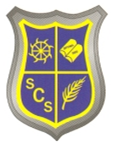 Dear Parents,I would like you to know that I am thinking of all the children while we are not in school please say hello to them from me.  I thought I’d let you know of some helpful things I have found which you may not have seen on the website yet.There are so many lovely free initiatives available for children, one of which is a story read by David Walliams each day.  https://www.worldofdavidwalliams.com/elevenses/You can also help your child select books to listen to, by using audible books on amazon. https://stories.audible.com/discovery?ref=adbl_ent_anon_ds_ds_vnI have been looking through some of these under the elementary selection and for starters I would recommend:The Just So Stories by Rudyard Kipling, Winnie the Pooh by A.A. Milne and A Day in a Forested Wetland by Kevin Kurtz.Joe Wicks daily school PE workout is good too. I particularly like the way you can join in at a time that suits you, I only just started Monday’s session today, three days late! https://www.youtube.com/watch?v=-TGEdzRzSbwI will try and put a variety of ideas on the Year 2 page on the school website, as I come across them. There is already information about Times Tables Rockstars. If your child would like to practice their tables, please email me for their login details.I have put several activities on the Year 2 page so you have a selection to choose from and to help you, during this time of huge change for everyone. You will find an excellent explanation of this time of change for children in a file called ‘Small Paul’ which is on the main page of the website too.Lastly, if you are looking for something else that I haven’t included or you have any questions please do get in touch.Stay safe, best wishes,Mrs Harrislharris@stcatherinesbridport.dorset.sch.uk